INFORME TRIMESTRAL DE ACTIVIDADES JULIO, AGOSTO, SEPTIEMBRE 2023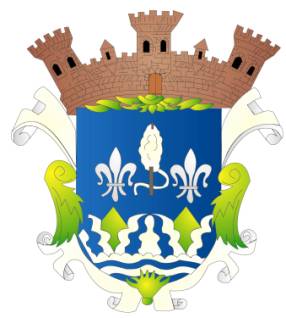 Atentamente“2023, Año del Bicentenario del Nacimiento del Estado Libre y Soberano de Jalisco”__________________________________________C. María de los Ángeles Dávila de la Torre.REGIDORA MUNICIPALEMAGACTIVIDADES DE COMISIÓN ORDINARIA OBJETIVOSFECHAOBSERVACIONES Sesión de Comisión de Rastros y Servicios complementariosSesión ordinaria de la comisión en continuidad al cumplimiento de la ley de las comisiones municipales en calidad de presidenta.Viernes 14 de Julio de 2023Vigésimo Tercera  Sesión OrdinariaSesión de Comisión de Fomento Agropecuario, Forestal y AcuícolaSesión ordinaria de la comisión en continuidad al cumplimiento de la ley de las comisiones municipales en calidad de presidenta.Viernes 14 de Julio de 2023Vigésimo Tercera  Sesión OrdinariaSesión Extraordinaria Por instrucciones del C. Presidente Municipal y con fundamento en lo dispuesto  por los artículos 47 fracción III y 49 fracción II, de la Ley del Gobierno y la Administración Pública del Estado de JaliscoMiércoles 19 de Julio de 2023Tercer Sesión Extraordinaria Sesión de Comisión de Rastros y Servicios complementariosSesión ordinaria de la comisión en continuidad al cumplimiento de la ley de las comisiones municipales en calidad de presidentaViernes 18 de Agosto de 2023Vigésimo Cuarta  Sesión OrdinariaSesión de Comisión de Fomento Agropecuario, Forestal y AcuícolaSesión ordinaria de la comisión en continuidad al cumplimiento de la ley de las comisiones municipales en calidad de presidenta.Viernes 18 de Agosto de 2023Vigésima Sesión OrdinariaSesión de CabildoPor instrucciones del C. Presidente Municipal y con fundamento en lo dispuesto  por los artículos 47 fracción III y 49 fracción II, de la Ley del Gobierno y la Administración Pública del Estado de JaliscoMiércoles 30 de Agosto de  2023Vigésimo Tercera Sesión OrdinariaSesión de Comisión de Rastros y Servicios complementarios Sesión ordinaria de la comisión en continuidad al cumplimiento de la ley de las comisiones municipales en calidad de presidenta.Viernes 13 de Septiembre de 2023Vigésimo Quinta Sesión OrdinariaSesión de Comisión de Fomento Agropecuario, Forestal y AcuícolaSesión ordinaria de la comisión en continuidad al cumplimiento de la ley de las comisiones municipales en calidad de presidenta.Viernes 13 de Septiembre de 2023Vigésimo primera Sesión OrdinariaSesión SolemnePor instrucciones del C. Presidente Municipal y con fundamento en lo dispuesto  por los artículos 47 fracción III y 49 fracción II, de la Ley del Gobierno y la Administración Pública del Estado de Jalisco Miércoles 13 de Septiembre  de 2023Sesión  Solemne Informe de Resultados